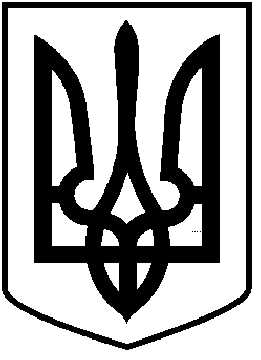 ЧОРТКІВСЬКА МІСЬКА РАДА_________ СЕСІЯ ВОСЬМОГО СКЛИКАННЯРІШЕННЯ (проєкт)___ лютого 2021 року                                                                      № _____м. ЧортківПро розірвання договору оренди земельної ділянкивід 11 липня 2016 року укладеного між Чортківською міською радою та ТОВ «ЧІЛМЗ»У зв’язку несплатою орендної плати протягом трьох місяців підряд, на виконання пунктів 11.4 та 11.4.1, 11.5 договору оренди земельної ділянки від 11 липня 2016 року,  відповідно до статей 12, 141 Земельного  кодексу  України та керуючись  статтями 26, 60 Закону України «Про місцеве самоврядування в Україні», міська радаВИРІШИЛА:1. Припинити ТОВ «ЧІЛМЗ» право користування земельною ділянкою на правах оренди, кадастровий номер 6125510100:01:011:0892, загальною площею 0,7179 га, яка розташована за адресою: Тернопільська область, місто Чортків, вулиця Залізнична, 35, цільове призначення: для будівництва і обслуговування багатоквартирного житлового будинку шляхом розірвання договору оренди земельної ділянки від 11 липня 2016 року.2. Вилучити з користування на правах оренди ТОВ «ЧІЛМЗ» земельну ділянку загальною площею 0,7179 га, яка розташована за адресою: Тернопільська область, місто Чортків, вулиця Залізнична, 35 та віднести її до земель запасу Чортківської міської ради.2. Рішення направити і відділ земельних ресурсів та навколишнього середовища міської ради та ТОВ «ЧІЛМЗ»3. Контроль за виконання покласти на заступника міського голови з питань діяльності виконавчих органів міської ради Василя ВОЦІХОВСЬКОГО та постійну комісію міської ради з питань містобудування, земельних відносин та  екології.Міський голова                                                                Володимир ШМАТЬКОА.ЗазулякЯ.ДзиндраВ.ВоціховськийІ.ГуйванН.Савка